ÇANKAYA UNIVERSITY – ECE DEPARTMENT – ECE 3762015 Spring Term									May 2015Experiment 13: Creating and running the hardware cosimulation (hwcosim) of 8 PSK modulator and demodulator on Xilinx Virtex-5 FPGA card.Experiment constructed from Matlab Simulink Xilinx blocks is given on course webpage with the names “PSK_Exp13_HWcosim.mdl” and “CorrMHTE.m”Download the model file and the m file from the course web page and start Matlab from Xilinx Design Tools → ISE Design Suite 14.2  → System Generator → System Generator. Open the model file, “PSK_Exp13_HWcosim.mdl”. It should look like the configuration given in Fig. 1. Note that PSK_Exp13_HWcosim.mdl is the same as PSK_Exp12_Pe.mdl in Experiment 12, with transmitter, noise and receiver blocks converted to one single subsystem.Following the steps in the notes of “Virtex-5 HWCo_HTE_23032015”, create on your computer the hardware cosimulation facility.Press “System Generator” token in PSK_Exp13_HWcosim.mdl. From there, select Compilation → Hardware Co-Simulation → Virtex5. Make sure that Virtex-5 FPGA card is electrically swicted on. Finally by pressing “Generate” button, the operation will start and end (after 10-20 minutes) by creating the hwcosim block in a blank model file. Copy and paste this block into PSK_Exp13_HWcosim.mdl. Your new model file should look like the one shown in Fig. 2. Connect to the output of PSK_Exp13_HWcosim hwcosim block to the Error Rate Calculation block and the Scope. then run the whole model file and observe that the displays for both the simulink setup and the hwcosim setup deliver the same or similar probability of error values. For reference purposes, the theoretical probability of error graphs of Proakis 2002 is pasted in Fig. 3. Bear in mind that the residual error previously encountered in the “Display” is not applicable in this experiment.Fig.1 The model file “PSK_Exp13_HWcosim.mdl”.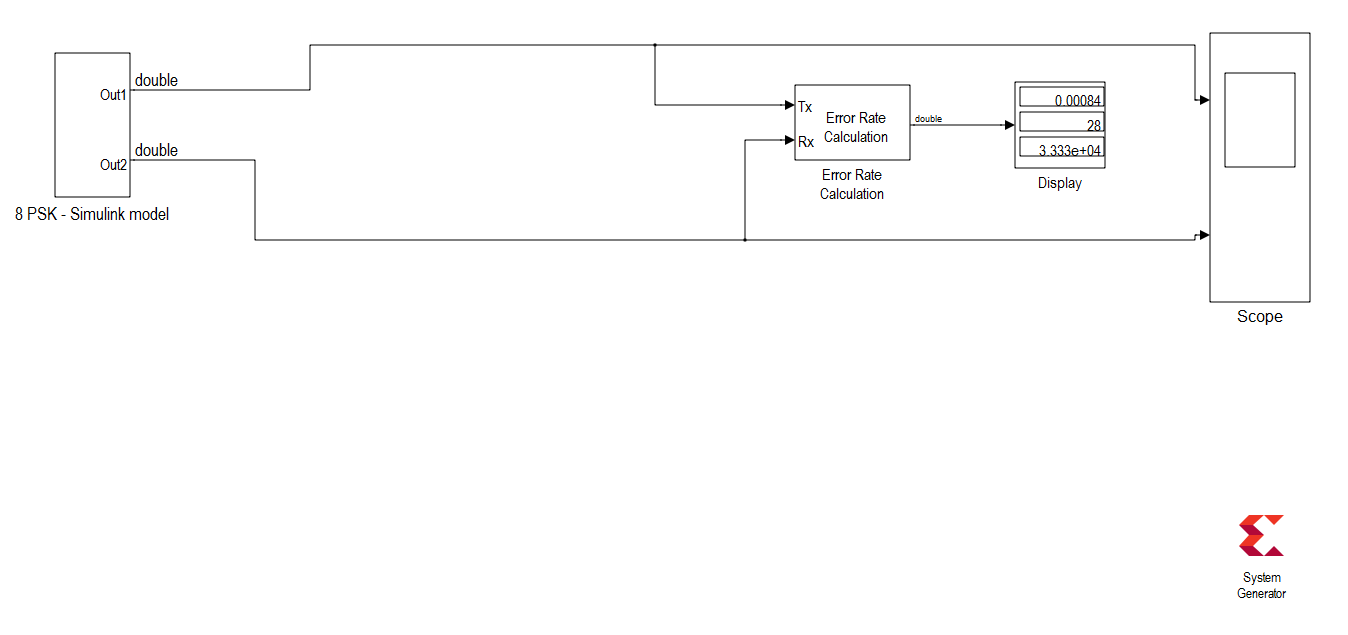 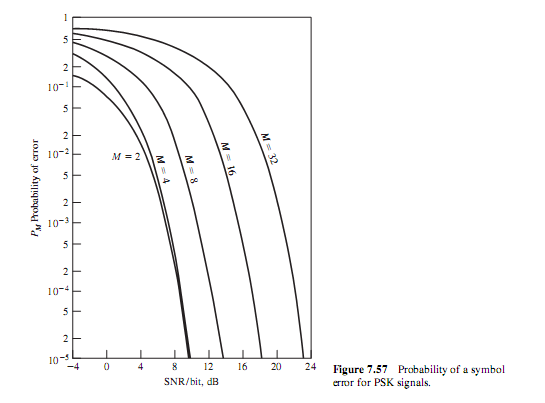 Fig.3 Probability of error curves in Fig. 7.57 of Proakis 2002.